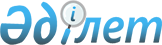 "Маңғыстау облысының жасыл желекті екпелерін күтіп ұстау және қорғау Ережелері туралы" облыстық мәслихаттың 2006 жылғы 14 қазандағы № 17/313 шешіміне толықтырулар мен өзгерістер енгізу туралы
					
			Күшін жойған
			
			
		
					Маңғыстау облыстық мәслихатының 2010 жылғы 13 желтоқсандағы № 29/344 шешімі. Маңғыстау облысының Әділет департаментінде 2011 жылғы 21 қаңтарда № 2095 тіркелді. Күші жойылды - Маңғыстау облыстық мәслихатының 2011 жылғы 06 желтоқсандағы № 39/453 шешімімен

      Ескерту. Күші жойылды - Маңғыстау облыстық мәслихатының 2011.12.06  № 39/453 шешімімен.

      «Нормативтік құқықтық актілер туралы» Қазақстан Республикасының 1998 жылғы 24 наурыздағы Заңына сәйкес облыстық мәслихат ШЕШІМ ЕТТІ:



      1. «Маңғыстау облысының жасыл желекті екпелерін қүтіп ұстау және қорғау Ережелері туралы» облыстық мәслихаттың 2006 жылғы 14 қазандағы № 17/313 шешіміне (нормативтiк құқықтық кесiмдердi мемлекеттiк тiркеу Тізiлiмiнде № 1958 болып тіркелген, «Маңғыстау» газетінде 2006 жылғы 2 желтоқсандағы № 195-196 жарияланған) мына толықтырулар мен өзгерістер енгізілсін:



      1) шешімнің кіріспесі, Ереженің кіріспесіндегі бірінші абзац «басқару» деген сөзден кейін «және өзін - өзі басқару» деген сөздермен толықтырылсын;



      2) 2 - бөлімде:

      2 - тармақтағы «жол бермеуге міндетті» деген сөздер «жол берілмеуі қажет» деген сөздермен ауыстырылсын;



      3 - тармақтағы «қамтамасыз етуге міндетті» деген сөздер «қамтамасыз етеді» деген сөздермен ауыстырылсын;



      7 - тармақтағы «қадағалап отыруға міндетті» деген сөздер «қадағалайды» деген сөзбен ауыстырылсын;



      3) 5 - бөлімінің 11 - тармағының орыс тіліндегі мәтініне түзету енгізілді, мемлекеттік тілдегі мәтін өзгермейді;



      4) 6 - бөлімде:



      3 - тармақтағы «тыйым салынады» деген сөздер «жол берілмейді» деген сөздермен ауыстырылсын;



      4 - тармақтағы «тыйым салынады» деген сөздер «жол берілмейді» деген сөздермен ауыстырылсын; 15 - тармақтағы «қамтамасыз етуі тиіс» деген сөздер «қамтамасыз етуі қажет» деген сөздермен ауыстырылсын.



      5) 7 - бөлімінің 5 - тармағының орыс тіліндегі мәтініне түзету енгізілді, мемлекеттік тілдегі мәтін өзгермейді;



      6) 8 - бөлімінің 2 - тармағының орыс тіліндегі мәтініне түзету енгізілді, мемлекеттік тілдегі мәтін өзгермейді;



      2. Осы шешім алғаш ресми жарияланғаннан кейін күнтізбелік он күн өткен соң қолданысқа енгізіледі.      Сессия төрағасы                         Ж. Сарбасов      Облыстық

      мәслихат хатшысы                        Б. Шелпеков
					© 2012. Қазақстан Республикасы Әділет министрлігінің «Қазақстан Республикасының Заңнама және құқықтық ақпарат институты» ШЖҚ РМК
				